2023 Deep Rooted World Heritage Instructor RecruitmentDescriptionMIZY Center, also known as Seoul Youth Center for Cultural Exchange, is established by Seoul Metropolitan Government to support youth to develop into global citizens.MIZY Center is looking for a group of Korean and foreign instructors who will participate in the “Deep Rooted World Heritage” program which introduces cultures of various countries based on Cultural Diversity. In this program, Korean and foreign instructors work in pair together as a team to prepare and give On-site lectures for primary school students in Seoul. We are looking forward to the interested applicant’s participation. Qualification- A person with bright energy who can communicate with students in both directions- Foreigners and Koreans over 19 years old who is interested in cultural diversity education - Ability to communicate in Korean and English(Basic English skill is needed for Korean applicants, for foreign applicants basic Korean skill is needed.)- Required attendance at all program schedules (including orientation and training activities) and lecture classes.- A person who has stayed in Korean for 6 months or more (or intend to stay for at least next 6 months) ※ For foreign applicants, must have valid visa to receive expenses. (Applicants should check visa type and details to immigration)Benefits- Opportunity to give On-site lectures to primary school students- Opportunity to be an instructor based on cultural diversity - Certification both in Korean and English- Expenses is provided per lecture (according to center’s regulation)※ For foreign applicants, must have valid visa to receive expenses. (Applicants should check visa type and details to immigration)※ Expenses will be transferred into applicant’s own banking account.Program Schedule- Age of Students : 4th-6th grade primary school students- Orientation & Workshop : March 18th(Sat) 11:00~14:00- Lecture Demonstration: Twice out of 4 options   1) March 24th(Fri)   2) March 25th(Sat)   3) March 31st(Fri)   4) April 1st(Sat) - On-site class : April 14th(Fri) ~ Jun 23th(Fri) Every Friday 9:00~13:00※ All schedules are given in accordance with the COVID-19 prevention guidelines.※ Please read through the schedule above. All schedules are mandatory for every instructor and any absence may lead to cancellation of admission. ※ The schedule and condition above is subject to change due to the program and circumstance of the center. How to Apply- Fill out attached form and send it to cami@mizy.net by March 5th (Sun) 23:59- Shortlisted candidates announcement: March 7th(Tue) MIZY website- Online interview: March 10th(Fri) 10:00-18:00 - Final results announcement: March 14th(Tue) 17:00 on MIZY website※ The schedule above is subject to change with notice.Notice (Please read thoroughly)- All schedules are given in accordance with the COVID19 prevention guidelines.- Please remember, all schedules are compulsory to attend for every instructor. Absence may lead to the cancellation of admission. - Program orientation and team workshop will be held on March 18th(Sat) 11:00~14:00- Expenses for your On-site lecture will be transferred in to instructors’ own banking account in July, once all the program and activities are done. - If a team gives more than 3 lectures, 8.8% of income tax will be deducted from the payment. Inquiries- MIZY Center, Multicultural Program Team, Program Coordinator cami@mizy.net※ For more pictures for program activities(https://www.instagram.com/p/CowH3nzSILi/?utm_source=ig_web_copy_link)(https://mizy.net/bbs.html?Table=ins_bbs36&mode=view&uid=45&page=1&vuid=40)2023 뿌리깊은세계유산 강사단 지원서2023 Deep Rooted World Heritage Program Instructor Application FormCONSENT FORM FOR PROCESSING THE PERSONAL INFORMATIONTo comply with the Article 15, Article 17, and Article 24 of「Personal Information Protection Act」, Seoul Youth Center for Cultural Exchange(MIZY Center) must have your consent about processing (collection, use, transfer, etc.) your personal information as below.■ Consent to the Collection of the Personal Information※ You have the right to refuse the collection and use of your personal information as above. However, if you refuse the collection and use of your personal information, your payment could be cancelled.I hereby agree with the collection of the Personal Information. ■ Consent to the Use of Personally Identifiable Information※ You have the right to refuse the collection and use of your personal information as above. However, if you refuse the collection and use of your personal information, your payment could be cancelled.I hereby agree with the use of the Personal Information. ■ Consent to the Processing of Personally Identifiable Information※ You have the right to refuse the collection and use of your personal information as above. However, if you refuse the collection and use of your personal information, your payment could be cancelled.I hereby agree with the collection and use of the personally identifiable Information. 2023 .         .         .Recipient Name :               (signature) Seoul Youth Center for Cultural Exchange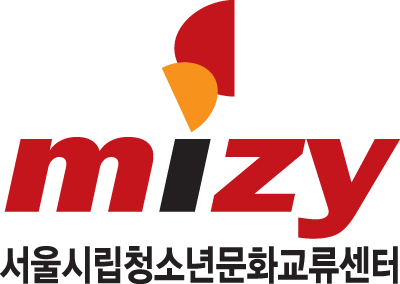 이름Name한국인 지원자국문영문영문이름NameForeignApplicantsFirstNameLastNameLastName국적 Nationality국적 Nationality성별(남/여)Sex(F/M)성별(남/여)Sex(F/M)주소Address주소Address이메일E-mail이메일E-mail전화번호Phone Number전화번호Phone Number소속Affiliation소속Affiliation※ Type in your school or company name※ Type in your school or company name※ Type in your school or company name※ Type in your school or company name※ Type in your school or company name※ Type in your school or company name※ Type in your school or company name※ Type in your school or company name※ Type in your school or company name최종학력Educational Background최종학력Educational Background※ e.g. major & year, undergraduate, graduate, MA, PhD, etc.※ e.g. major & year, undergraduate, graduate, MA, PhD, etc.※ e.g. major & year, undergraduate, graduate, MA, PhD, etc.※ e.g. major & year, undergraduate, graduate, MA, PhD, etc.※ e.g. major & year, undergraduate, graduate, MA, PhD, etc.※ e.g. major & year, undergraduate, graduate, MA, PhD, etc.※ e.g. major & year, undergraduate, graduate, MA, PhD, etc.※ e.g. major & year, undergraduate, graduate, MA, PhD, etc.※ e.g. major & year, undergraduate, graduate, MA, PhD, etc.자기소개및 지원동기Self-introduction and Motivation to apply자기소개및 지원동기Self-introduction and Motivation to apply문화다양성 이해,국제교류, 교육관련 활동 경험Related Experience regarding cultural diversity, international exchanges, education문화다양성 이해,국제교류, 교육관련 활동 경험Related Experience regarding cultural diversity, international exchanges, education구사 가능 언어Languages(Speaking Ability)구사 가능 언어Languages(Speaking Ability)언어 Language언어 Language언어 Language토론, 발표 가능토론, 발표 가능일상 회화 가능일상 회화 가능기초 회화 가능기초 회화 가능구사 가능 언어Languages(Speaking Ability)구사 가능 언어Languages(Speaking Ability)언어 Language언어 Language언어 Language상 Excellent상 Excellent중 Good중 Good하 Poor하 Poor구사 가능 언어Languages(Speaking Ability)구사 가능 언어Languages(Speaking Ability)한국어 Korean한국어 Korean한국어 Korean구사 가능 언어Languages(Speaking Ability)구사 가능 언어Languages(Speaking Ability)영어 English영어 English영어 English구사 가능 언어Languages(Speaking Ability)구사 가능 언어Languages(Speaking Ability)그 외 Others : 그 외 Others : 그 외 Others : *Before you sign, please read the information thoroughly on page 1-2*Before you sign, please read the information thoroughly on page 1-2*Before you sign, please read the information thoroughly on page 1-2*Before you sign, please read the information thoroughly on page 1-2*Before you sign, please read the information thoroughly on page 1-2*Before you sign, please read the information thoroughly on page 1-2*Before you sign, please read the information thoroughly on page 1-2*Before you sign, please read the information thoroughly on page 1-2*Before you sign, please read the information thoroughly on page 1-2*Before you sign, please read the information thoroughly on page 1-2*Before you sign, please read the information thoroughly on page 1-2본인은 상단(1~2페이지)에 기재된 내용을 모두 숙지하였으며, 프로그램 일정 및 참여 조항에 대해서 동의합니다.I, the undersigned, have read, fully understand the contents above(on page 1~2), and agree to the program schedule and terms.본인은 상단(1~2페이지)에 기재된 내용을 모두 숙지하였으며, 프로그램 일정 및 참여 조항에 대해서 동의합니다.I, the undersigned, have read, fully understand the contents above(on page 1~2), and agree to the program schedule and terms.본인은 상단(1~2페이지)에 기재된 내용을 모두 숙지하였으며, 프로그램 일정 및 참여 조항에 대해서 동의합니다.I, the undersigned, have read, fully understand the contents above(on page 1~2), and agree to the program schedule and terms.본인은 상단(1~2페이지)에 기재된 내용을 모두 숙지하였으며, 프로그램 일정 및 참여 조항에 대해서 동의합니다.I, the undersigned, have read, fully understand the contents above(on page 1~2), and agree to the program schedule and terms.본인은 상단(1~2페이지)에 기재된 내용을 모두 숙지하였으며, 프로그램 일정 및 참여 조항에 대해서 동의합니다.I, the undersigned, have read, fully understand the contents above(on page 1~2), and agree to the program schedule and terms.본인은 상단(1~2페이지)에 기재된 내용을 모두 숙지하였으며, 프로그램 일정 및 참여 조항에 대해서 동의합니다.I, the undersigned, have read, fully understand the contents above(on page 1~2), and agree to the program schedule and terms.본인은 상단(1~2페이지)에 기재된 내용을 모두 숙지하였으며, 프로그램 일정 및 참여 조항에 대해서 동의합니다.I, the undersigned, have read, fully understand the contents above(on page 1~2), and agree to the program schedule and terms.본인은 상단(1~2페이지)에 기재된 내용을 모두 숙지하였으며, 프로그램 일정 및 참여 조항에 대해서 동의합니다.I, the undersigned, have read, fully understand the contents above(on page 1~2), and agree to the program schedule and terms.본인은 상단(1~2페이지)에 기재된 내용을 모두 숙지하였으며, 프로그램 일정 및 참여 조항에 대해서 동의합니다.I, the undersigned, have read, fully understand the contents above(on page 1~2), and agree to the program schedule and terms.본인은 상단(1~2페이지)에 기재된 내용을 모두 숙지하였으며, 프로그램 일정 및 참여 조항에 대해서 동의합니다.I, the undersigned, have read, fully understand the contents above(on page 1~2), and agree to the program schedule and terms.□ 동의함 / I Agree□ 동의하지 않음 /  I Do Not Agree 본인은 프로그램 참여를 위해 본인의 비자 조건을 확인하였으며, 비자 조건에 따라 발생하는 문제의 책임은 지원자 본인에게 있음에 동의합니다.I, hereby confirm that I have valid visa to participate in this program, and agree that I am responsible for any issues due to my visa circumstances.본인은 프로그램 참여를 위해 본인의 비자 조건을 확인하였으며, 비자 조건에 따라 발생하는 문제의 책임은 지원자 본인에게 있음에 동의합니다.I, hereby confirm that I have valid visa to participate in this program, and agree that I am responsible for any issues due to my visa circumstances.본인은 프로그램 참여를 위해 본인의 비자 조건을 확인하였으며, 비자 조건에 따라 발생하는 문제의 책임은 지원자 본인에게 있음에 동의합니다.I, hereby confirm that I have valid visa to participate in this program, and agree that I am responsible for any issues due to my visa circumstances.본인은 프로그램 참여를 위해 본인의 비자 조건을 확인하였으며, 비자 조건에 따라 발생하는 문제의 책임은 지원자 본인에게 있음에 동의합니다.I, hereby confirm that I have valid visa to participate in this program, and agree that I am responsible for any issues due to my visa circumstances.본인은 프로그램 참여를 위해 본인의 비자 조건을 확인하였으며, 비자 조건에 따라 발생하는 문제의 책임은 지원자 본인에게 있음에 동의합니다.I, hereby confirm that I have valid visa to participate in this program, and agree that I am responsible for any issues due to my visa circumstances.본인은 프로그램 참여를 위해 본인의 비자 조건을 확인하였으며, 비자 조건에 따라 발생하는 문제의 책임은 지원자 본인에게 있음에 동의합니다.I, hereby confirm that I have valid visa to participate in this program, and agree that I am responsible for any issues due to my visa circumstances.본인은 프로그램 참여를 위해 본인의 비자 조건을 확인하였으며, 비자 조건에 따라 발생하는 문제의 책임은 지원자 본인에게 있음에 동의합니다.I, hereby confirm that I have valid visa to participate in this program, and agree that I am responsible for any issues due to my visa circumstances.본인은 프로그램 참여를 위해 본인의 비자 조건을 확인하였으며, 비자 조건에 따라 발생하는 문제의 책임은 지원자 본인에게 있음에 동의합니다.I, hereby confirm that I have valid visa to participate in this program, and agree that I am responsible for any issues due to my visa circumstances.본인은 프로그램 참여를 위해 본인의 비자 조건을 확인하였으며, 비자 조건에 따라 발생하는 문제의 책임은 지원자 본인에게 있음에 동의합니다.I, hereby confirm that I have valid visa to participate in this program, and agree that I am responsible for any issues due to my visa circumstances.본인은 프로그램 참여를 위해 본인의 비자 조건을 확인하였으며, 비자 조건에 따라 발생하는 문제의 책임은 지원자 본인에게 있음에 동의합니다.I, hereby confirm that I have valid visa to participate in this program, and agree that I am responsible for any issues due to my visa circumstances.□ 동의함 / I Agree□ 동의하지 않음 /   I Do Not Agree본인은 지원서에 기재된 내용이 사실과 다름없음을 확인합니다.I also declare that all of the above information in this application form is complete and accurate to the best of my knowledge.날짜/Date :  2023.  03.     .본인은 지원서에 기재된 내용이 사실과 다름없음을 확인합니다.I also declare that all of the above information in this application form is complete and accurate to the best of my knowledge.날짜/Date :  2023.  03.     .본인은 지원서에 기재된 내용이 사실과 다름없음을 확인합니다.I also declare that all of the above information in this application form is complete and accurate to the best of my knowledge.날짜/Date :  2023.  03.     .본인은 지원서에 기재된 내용이 사실과 다름없음을 확인합니다.I also declare that all of the above information in this application form is complete and accurate to the best of my knowledge.날짜/Date :  2023.  03.     .본인은 지원서에 기재된 내용이 사실과 다름없음을 확인합니다.I also declare that all of the above information in this application form is complete and accurate to the best of my knowledge.날짜/Date :  2023.  03.     .본인은 지원서에 기재된 내용이 사실과 다름없음을 확인합니다.I also declare that all of the above information in this application form is complete and accurate to the best of my knowledge.날짜/Date :  2023.  03.     .본인은 지원서에 기재된 내용이 사실과 다름없음을 확인합니다.I also declare that all of the above information in this application form is complete and accurate to the best of my knowledge.날짜/Date :  2023.  03.     .본인은 지원서에 기재된 내용이 사실과 다름없음을 확인합니다.I also declare that all of the above information in this application form is complete and accurate to the best of my knowledge.날짜/Date :  2023.  03.     .본인은 지원서에 기재된 내용이 사실과 다름없음을 확인합니다.I also declare that all of the above information in this application form is complete and accurate to the best of my knowledge.날짜/Date :  2023.  03.     .본인은 지원서에 기재된 내용이 사실과 다름없음을 확인합니다.I also declare that all of the above information in this application form is complete and accurate to the best of my knowledge.날짜/Date :  2023.  03.     .본인은 지원서에 기재된 내용이 사실과 다름없음을 확인합니다.I also declare that all of the above information in this application form is complete and accurate to the best of my knowledge.날짜/Date :  2023.  03.     .성명/Name:                        서명/Signature :                     성명/Name:                        서명/Signature :                     성명/Name:                        서명/Signature :                     성명/Name:                        서명/Signature :                     성명/Name:                        서명/Signature :                     성명/Name:                        서명/Signature :                     성명/Name:                        서명/Signature :                     성명/Name:                        서명/Signature :                     성명/Name:                        서명/Signature :                     성명/Name:                        서명/Signature :                     성명/Name:                        서명/Signature :                     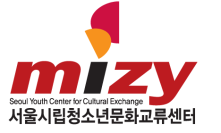 서 울 청 소 년 문 화 교 류 센 터Seoul Youth Center for Cultural Exchange서 울 청 소 년 문 화 교 류 센 터Seoul Youth Center for Cultural Exchange서 울 청 소 년 문 화 교 류 센 터Seoul Youth Center for Cultural Exchange서 울 청 소 년 문 화 교 류 센 터Seoul Youth Center for Cultural Exchange서 울 청 소 년 문 화 교 류 센 터Seoul Youth Center for Cultural Exchange서 울 청 소 년 문 화 교 류 센 터Seoul Youth Center for Cultural Exchange서 울 청 소 년 문 화 교 류 센 터Seoul Youth Center for Cultural ExchangePurposes of Collection Reviewing qualification, supporting after selection, following-up management, paying and reporting income tax according to deducting withholding tax from tuition fee, etc.Collected ItemsAll information filled in submitted documents including name, mailing address, phone number, email address, and banking information Period of Retention and UseUntil the purposes of collection and use of personal information are attained from the day of agreementCompany of Collection and Use / Program NameSeoul Youth Center for Cultural Exchange(MIZY) / 2023 “Deep-rooted World Heritage” Program□ I Agree   □ I Do Not AgreePurposes of UseReviewing qualification, supporting after selection, following-up management, paying and reporting income tax according to deducting withholding tax from tuition fee, etc.Collected ItemsAll information filled in submitted documents including name, mailing address, phone number, email address, and banking information Period of Retention and UseUntil the purposes of collection and use of personal information are attained from the day of agreementCompany of Collection and Use / Program NameSeoul Youth Center for Cultural Exchange(MIZY) / 2023 “Deep-rooted World Heritage” Program□ I Agree   □ I Do Not AgreeTo comply with the article 24 of「Personal Information Protection Act」, Seoul Youth Center for Cultural Exchange(MIZY Center) must have your consent about processing (collection, use, transfer, etc.) the personal information (identification number, alien registration number, passport number). I hereby have carefully read and sufficiently understood the explanation on「Processing Personal Information and Personal Identifiable Information」and agree with the information in this sheet.□ I Agree   □ I Do Not Agree